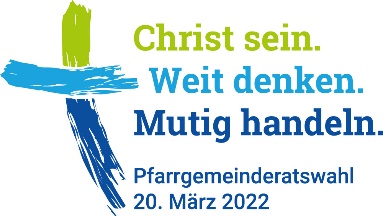 NIEDERSCHRIFT	über die endgültige Aufstellung der Kandidaten/innenliste(gemäß § 7 Abs. 2 bis 4 und § 8 Abs. 4 bis 7 der Wahlordnung fürGemeinderäte) – bis spätestens 27.02.20221. Prüfung der gemäß der Wahlordnung eingegangenen Kandidaten/innen-vorschläge1.1 Zahl der Kandidaten/innen-Vorschläge      . Diese enthalten insgesamt       Kandidaten/innen.Die schriftliche Erklärung der jeweiligen Kandidaten/innen zur Aufnahme in den Wahlvorschlag liegt vor.1.2 Prüfung und Feststellung der Wählbarkeit der vorgeschlagenen Kandidaten/innen im Rahmen des § 4 derWahlordnung für Gemeinderäte:Die Wählbarkeit aller vorgeschlagenen Kandidaten/Kandidatinnen wird festgestellt:    ja      nein   .2. Endgültige Aufstellung der Kandidaten/innenliste (in alphabetischer Folge)(Bei mehr als 23 Kandidaten/innen Zusatzblatt verwenden)3. Weitere Beschlüsse:(z.B. Wie wird die endgültige Kandidaten:innenliste der Gemeinde bekannt gemacht? - Wie kann die Gemeinde die Kandidaten/innen kennen lernen?)Muttersprachige Gemeinde:Sitzung des Wahlausschusses am: Sitzung des Wahlausschusses am: Anwesend:Bei„nein“:Name des/r nicht wählbarenKandidaten/inBegründung NameVornameAnschriftAlterBerufKath. VerbandDatum, OrtUnterschrift des / der Wahlausschuss-Vorsitzenden